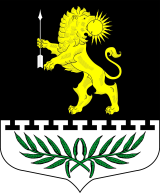 ЛЕНИНГРАДСКАЯ ОБЛАСТЬЛУЖСКИЙ МУНИЦИПАЛЬНЫЙ РАЙОНАДМИНИСТРАЦИЯСЕРЕБРЯНСКОГО СЕЛЬСКОГО ПОСЕЛЕНИЯПОСТАНОВЛЕНИЕОт   05  мая 2023                                 №  63Об установлении нормативастоимости жилья на 2 квартал 2023 годапо Серебрянскому сельскому поселениюВ целях обеспечения в 2023 году выполнения мероприятий по обеспечению жильем молодых семей ведомственной целевой программы «Оказание государственной поддержки гражданам в обеспечении жильем и оплате жилищно-коммунальных услуг» государственной программы Российской Федерации «Обеспечение доступным и комфортным жильем и коммунальными услугами граждан Российской Федерации», а также основных мероприятий «Улучшение жилищных условий молодых граждан (молодых семей)» и «Улучшение жилищных условий граждан с использованием ипотечного кредита (займа)» подпрограммы «Содействие в обеспечении жильем граждан Ленинградской области» государственной программы Ленинградской области «Формирование городской среды и обеспечение качественным жильем граждан» руководствуясь «Методическими рекомендациями по определению норматива стоимости  одного квадратного метра общей площади жилья в муниципальных образованиях Ленинградской области и стоимости одного квадратного метра общей площади жилья на сельских территориях Ленинградской области», утвержденными распоряжением комитета по строительству Ленинградской области от 13.03.2020 г. № 79, основываясь  на анализе данных, полученных от риэлторских фирм о сделках по купле - продаже жилья,  среднестатистических данных на рынке жилья в Ленинградской области, а также учитывая, что в соответствии с п. 2.3. указанных методических рекомендаций утвержденный норматив стоимости одного квадратного метра общей площади жилья на территории поселения не должен превышать средней рыночной стоимости одного квадратного метра общей площади жилья по Ленинградской области, приказом Министерства строительства и жилищно-коммунального хозяйства Российской Федерации от 21 марта 2023 года № 206/пр  «О показателях средней рыночной стоимости одного квадратного метра общей площади жилого помещения по субъектам Российской Федерации  на II квартал 2023 года»  (зарегистрировано в Минюсте России 28.03.2023 г. № 72749, вступил в силу 28.03.2023 г.) такая стоимость на 2 квартал 2023 года  утверждена в размере 132 554  руб., применяя для необходимых расчетов рекомендованный Комитетом по строительству Ленинградской области коэффициент-дефлятор (индекс потребительских цен) в размере 101,4, администрация Серебрянского сельского поселения  ПОСТАНОВЛЯЕТ:       1. Утвердить  норматив  стоимости  одного  квадратного  метра  общей  площади  жилья  на 2 квартал 2023 года   на  территории  Серебрянского сельского поселения  в  размере  77 162,48 (Семьдесят семь тысяч сто шестьдесят два рубля) 48 копеек. Расчет согласно приложению.2. Настоящее постановление подлежит официальному опубликованию.3. Контроль за исполнением настоящего постановления оставляю за собой.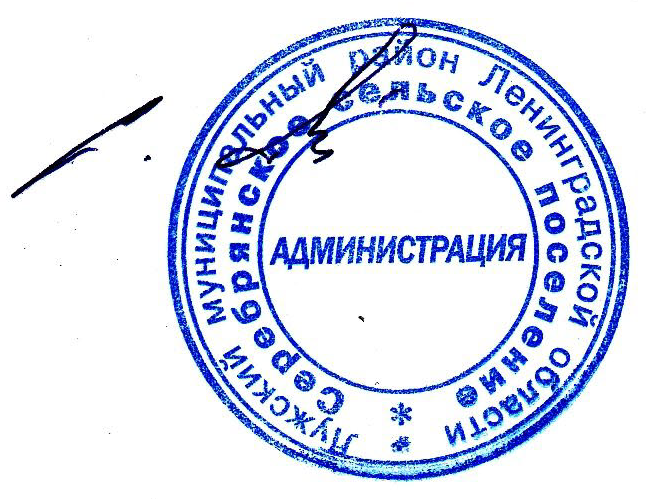 Глава администрацииСеребрянского сельского поселения            Приложение 1к постановлению № 63  от  05.05.2023Расчет норматива стоимости одного квадратного метра общей площади жилья по  Серебрянскому сельскому  поселению:Ср. квм = (Ст.дог.х0,92 + Ст.кред. х 0,92 +  Ст.стат + Ст.строй) : N1. Ст.дог. - данные по договорам на приобретение (строительство) жилья участниками ФЦП и РЦП ( применены данные по Дзержинскому сельскому поселению ) -  58 496 руб.2.Ст.кред. – данные по договорам по купле -продажи жилья, полученные от риэлтерских организаций  по сделкам на территории сельского поселения и прилегающих территорий (применено по данным официального сайта Авито по муниципальному образованию Серебрянское сельское поселение) – 56 054 руб. 3. Ст.строй – данные стоимости 1 кв.м жилья по новому строительству по Лужскому району -  58 496 руб.4. Ст.стат данные предоставленные отделом статистики по Ленинградской области – 140 506, 50 руб. 5. Кр – коэффициент, учитывающий долю затрат покупателя, направленную на оплату услуг риэлторов, нотариусов, кредитных организаций (банков) и других затрат.) = 0,92.Ср.ст.кв.м. – норматив средней рыночной стоимости одного квадратного метра жильяСр.кв.м – среднее значение стоимости жильяСр.ст.кв.м.= Ср.кв.м х К дефл.К дефл. – на 2 квартал 2023 года 1,014Ср.квм. = (58496  х 0,92 + 56 054 х 0,92 +58496+140506,50 ): 4 =  76097,13Ср.ст.кв.м = 76097,13 х 1,014 =  77 162,48 руб.